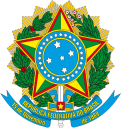 Ministério da EducaçãoInstituto Federal do Espírito SantoCampus de AlegreEDITAL Nº 1, DE 19 DE JANEIRO DE 2023 SELEÇÃO DE SERVIDORES EFETIVOS PARA PARTICIPAÇÃO DO PROGRAMA DE GESTÃO DO INSTITUTO FEDERAL DO ESPÍRITO SANTO – CAMPUS DE ALEGREFORMULÁRIO PARA RECURSOÀ Comissão Local, designada por meio da Portaria nº 30, de 2 de fevereiro de 2022Nome: Matrícula Siape: Setor pretendido:1) Motivo do recurso (indique que item do Edital você considera que foi descumprido) 2) Justificativa fundamentada (diga por que você acha que o item foi descumprido) 3) Solicitação (com base na justificativa acima, apresente o que você pretende que seja reconsiderado) 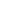 ___________________, _____de _____________________ de 2023.(Local)                                   (data)Assinatura do(a) candidato(a)